Мобильное приложение «Тандау»УстановкаПриложение доступно для скачивания в Play Market. Ссылка на приложение: https://play.google.com/store/apps/details?id=kz.iberica.tandauРегистрацияДля сохранения чеков и участия в акции потребуется зарегистрироваться. Поиск чекаНайти чек можно двумя способами:Отсканировать QR код на чекеВручную вбить данные из чекаСканирование QR кода. Во вкладке «Поиск чека» в верху выбираем «Сканер QR». Откроется камера с активной частью. Наводим активную часть на QR код, в нижней части чека. Приложение считает информацию с чека и автоматически запустит проверку чека в системе ОФД.Ввод данных вручную. Не на всех чеках присутствует QR код. В этом случае потребуется вбить данные вручную:ДатаВремяФискальный признакКод ККМСумма чекаДалее нажимаем «Проверить» и приложение запустит проверку чека в системе ОФД.Примеры чеков ККМ с ФПДСохранение чекаПосле проверки данных чека, в приложении покажется общая сводка по чеку с возможностью сохранить.После сохранения чеки появляются во вкладке «Мои чеки».Мои чекиВ данной вкладке пользователи просматривают свои сохранённые чеки. На каждый чек можно нажать и посмотреть информацию о нём.ПрофильВ разделе «Профиль» пользователь может редактировать данные о себе, дополнять их для участия в акции.АкцииВ разделе «Акции» отображается список активных акций. При нажатии на одну из акций, открывается подробная информация.Внутри просмотра акции отображается даты начала, окончания и условия для участия. Пользователю нужно ознакомиться с условиями акции и согласиться с ними выбрав галочку согласия. Далее нажать на кнопку «Принять участие».Во вкладке «Результаты» будут отображаться информация о пройденных розыгрышах.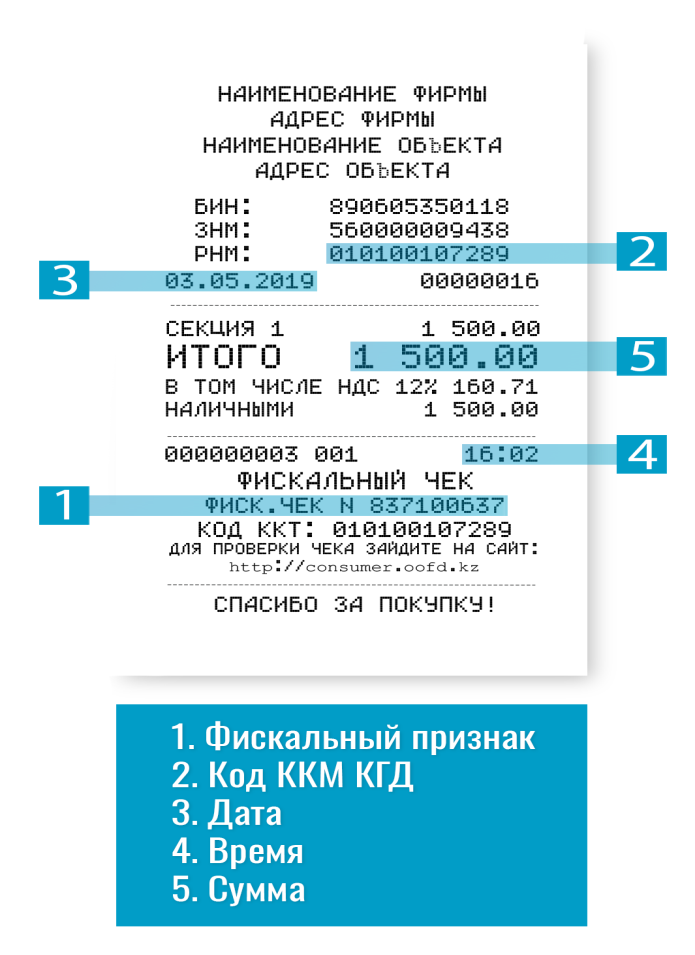 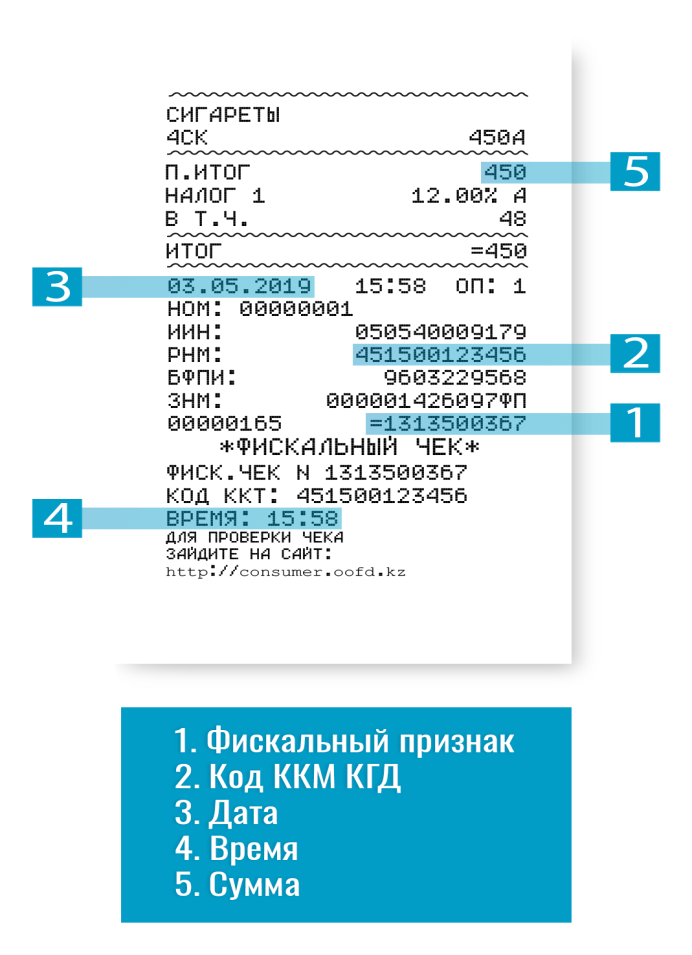 